                      Christmas Cookery Club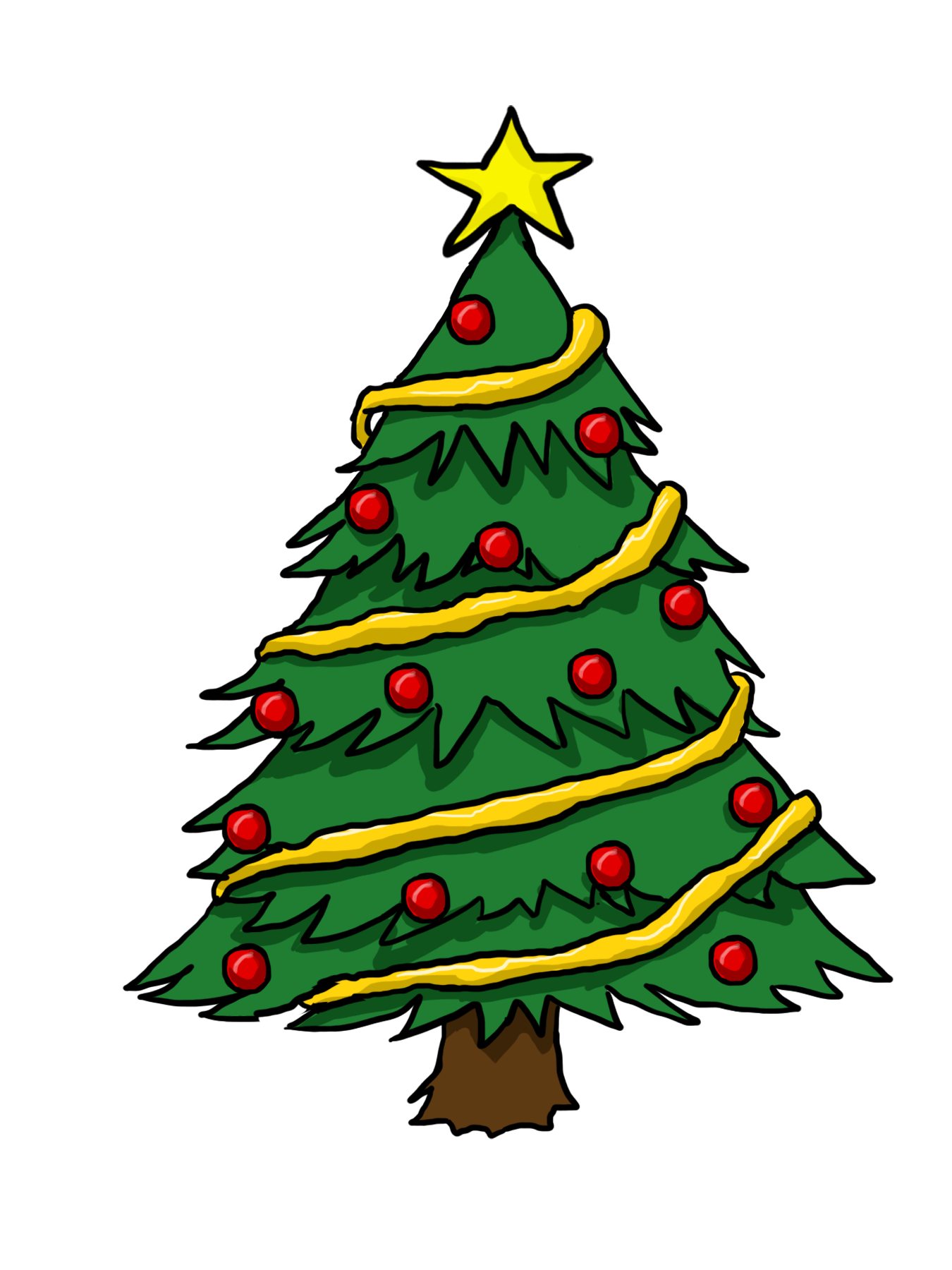 At Westbourne HouseLots of edible Christmas gifts to make and bake!20th and 21st December 2021Sessions run from 9:30am -2:30pmCost of each session is £60Registration FormChild’s name: ……………………………………………………………………………………………………Year group: ………………………………………………………………………………………………………Parent’s Name: …………………………………………………………………………………………………Email address: ………………………………………………………………………………………………….Contact numbers(s) on day(s) of club: ……………………………………………………………….Known Allergies/medical conditions: ………………………………………………………………..Please indicate which day(s) your child is to attend:…………………………………………..Payment can be made by BACS:- Mrs T A Montgomery, A/C No: 30298078, Sort Code: 07-44-56 or Cash/Cheque and form can be handed into the Pre-Prep/Prep School office.Any queries please contact Miss Millington-Drake directly:tamsinmd@gmail.comChildren will need to bring a packed lunch each day. Morning Snack provided. NUT FREE CLUB